“Año del Fortalecimiento de la Soberanía Nacional”CONCURSO PÚBLICO DE MÉRITOS N° 001-2021-PECH-IV CONVOCATORIATECNICO ADMINISTRATIVO III– OFICINA DE ADMINISTRACIÓNMODIFICACIÓN DEL CRONOGRAMA DEL PROCESO DE SELECCIÓN CONCURSO PÚBLICO DE MÉRITOS N° 001-2021-PECH-IV CONVOCATORIASe comunica que por razones de carácter administrativo el Cronograma del Proceso de Selección contenido en las Bases del Concurso Público de Méritos de acuerdo a lo establecido en el numeral 8.14 del CAPITULO I. DISPOSICIONES GENERALES de las Bases ha sido modificado, siendo el nuevo cronograma el siguiente:Trujillo, 12 de enero de 2022COMITÉ DE SELECCIÓN 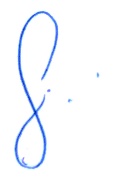 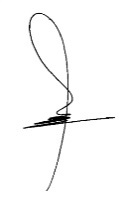 ETAPAS DEL PROCESOCRONOGRAMAEVALUACIÓN DE CURRICULUM VITAE17/01/2022PUBLICACIÓN DE CANDIDATOS APTOS PARA ENTREVISTA PERSONALLas indicaciones que se deberán seguir para la entrevista personal se publicará en el Portal Institucional18/01/2021ENTREVISTA PERSONALLa Entrevista se llevará a cabo a través del Google Meet; contar con un equipo de cómputo completo (mouse, teclado) que cuente con cámara, micrófono y conexión estable a internet.19/01/2022RESULTADOS FINALESLos resultados se publicarán en el Portal Institucional20/01/2022